Dates (de - à) 	Diplôme de formation professionnelle :Spécialité :Etablissement : Principales matières étudiées et/ou qualifications acquises :Dates (de – à)			Niveau  d’étude (baccalauréat  ou  niveau  baccalauréat)Etablissement 	:[Ajoutez une entrée spécifique pour chaque poste de travail.]Dates (de – à)			Poste de travail actuel  ou le plus récent :Nom et adresse de l‘employeur :Activités et responsabilités les plus importantes :[Indiquez votre niveau dans au moins une des langues suivantes , et  si  vous  possédez un certificat  de langue  merci  de l’indiquer ainsi  que  le  nom  de l’institut  de langue]Connaissances de Français 	Niveau (A1, A2, B1, B2, C1 ou C2),  Connaissances d´Anglais	Niveau (A1, A2, B1, B2, C1 ou C2), Connaissances d´Allemand	Niveau (A1, A2, B1, B2, C1 ou C2), Langue maternelle		Indiquez votre langue maternelle Séminaires	Formation(s) continue(s) pertinente(s) pour la formation choisie au point 1Activités dans d’autres domaines[Indiquez ici les activités / expériences professionnelles dans des domaines autres que celui de la formation choisie au point 1]Dates (de – à), poste/fonction, nom et adresse de l’employeur, activités et responsabilités les plus importantesCompétences professionnelles	Indiquez vos compétences en rapport à la formation choisie au point 1 qui n’ont pas encore été mentionnées et indiquez comment vous les avez acquises Centres d’intérêts et engagement 	Activités de loisirs, engagement social Permis de conduire		Indiquez catégorie(s) de permis, p.ex. catégorie BMotivation pour la formation dans le métier choisi au point 1Brève explication (max. 5 phrases)			……………………………………………………………………………………………………………………………………………………………………………………………………………………………………………………………………………………………………………………………………………………………………………………………………………………………………………………………………………………………………………………………………………………………………………………………………………………………………Lieu, dateSignaturepartenariat germano-marocain pour la formationFiche de Candidature Prénom(s) Nom(s)partenariat germano-marocain pour la formationFiche de Candidature Prénom(s) Nom(s)partenariat germano-marocain pour la formationFiche de Candidature Prénom(s) Nom(s)Adresse: Rue, numéro, code postal, villeAdresse: Rue, numéro, code postal, villeAdresse: Rue, numéro, code postal, villeTéléphone portable: NuméroTéléphone portable: NuméroTéléphone portable: NuméroAdresse e-mail: adresse e-mailAdresse e-mail: adresse e-mailAdresse e-mail: adresse e-mailDate de naissance/ Lieu: JJ.MM.AAAA/ LieuDate de naissance/ Lieu: JJ.MM.AAAA/ LieuDate de naissance/ Lieu: JJ.MM.AAAA/ LieuNationalité: Nationalité: Nationalité: Situation familiale: célibataire / marié(e) / nombre d’enfantsSituation familiale: célibataire / marié(e) / nombre d’enfantsSituation familiale: célibataire / marié(e) / nombre d’enfantsCHOIX DE LA FORMATION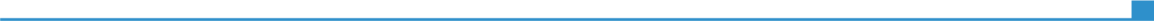 [Les formations suivantes s’effectuent en alternance en entreprise et école professionnelle en Allemagne. Précisez la formation pour laquelle vous postuler. Un seul choix de formation est possible par candidat]CHOIX DE LA FORMATION[Les formations suivantes s’effectuent en alternance en entreprise et école professionnelle en Allemagne. Précisez la formation pour laquelle vous postuler. Un seul choix de formation est possible par candidat]CHOIX DE LA FORMATION[Les formations suivantes s’effectuent en alternance en entreprise et école professionnelle en Allemagne. Précisez la formation pour laquelle vous postuler. Un seul choix de formation est possible par candidat]FORMATIONS DANS LES MÉTIERS DE LA CONSTRUCTION:FORMATIONS DANS LES MÉTIERS DE LA CONSTRUCTION:FORMATIONS DANS LES MÉTIERS DE LA CONSTRUCTION:Professionnel(le) de la construction de bâtiment (maçon, constructeur en 	béton, en béton armé, de cheminée)Professionnel(le) de finition intérieure (stucateur, carreleur, construction à 	sec, chapistes, poseur de plafond, isolation etc.)Professionnel(le) en génie civil (constructeur de routes, de pipelines)Professionnel(le) de la construction métalliqueFORMATIONS DANS LES MÉTIERS DE L‘HÔTELERIE-TOURISME/ RESTAURATION:FORMATIONS DANS LES MÉTIERS DE L‘HÔTELERIE-TOURISME/ RESTAURATION:Cuisinier/-ièreProfessionnel(le) de l’hôtellerieProfessionnel(le) de la restaurationFORMATIONEXPÉRIENCE PROFESSIONNELLECOMPÉTENCES CLÉS INFORMATIONS ADDITIONNELLESMOTIVATION